www.causeforpawscares.org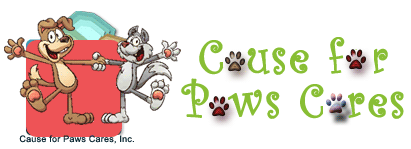 causeforpaws70@yahoo.com301-980-0444Cause for Paws Cares, Inc.
501(c)(3) Nonprofit Organization  
 #47-1824249- Humane Education  - Cruelty Prevention  - RescueBE A SPONSOR – HELP THE ANIMALS!As you may already know, “Cause for Paws Cares” was founded on July 1, 2013 (501(c)(3) Animal Charity, ID 47-1824249) and has been very busy working with the Prince George’s County Animal Shelter to help bring comfort to the animals while they wait for their forever home. During the short year of our existence, many supporters/ volunteers/members, now numbering over 300, have joined our mission. With their help we have collected many donations from washing machines, clothes dryers, refrigerators, lin- ens, stuffed toys as well as, with the help of our supporters, made kennel comforters, pet pillows, doggie treat toys and so much more. With all that we have done, we have asked only for time and materials. Our supporters, the animals lovers, never hesitated to step up when we asked for help.We have also implemented a TNR Program which works to help address the cat over population in Bowie by assisting and supporting the Bowie citizens with Community Cats along with a Barn Cat Program where we search for new homes for the “feral” cats that unfortunately no longer have a caretaker for them. We hold support meetings and pro- vide resources to help the citizens. We have organized many fundraisers in order to help fund the medical expenses, food and the many other supplies for the animals we rescue and so they would be able to find loving, forever homes. To date, we have been fortunate to be able to cover the necessary expenses.  We have applies for a Community Out-reach Grant offered by the City of Bowie but unfortunately, we were turned down. We continue to search and apply for grants to support our mission but we need your help. We received our federally recognized animal advocate 501c3 classification (non profit) which will enable any money or material that is donated to our organization for the animals to be tax deductible.  All the money we raise goes directly to help the animals.So many people have asked how they can help us help the animals.  We are once again reaching out to our supporters to help. Please think about becoming a “SPONSOR”. There are 5 levels you may choose from. By becoming a spon- sor, we will put your logo and contact information on the Cause for Paws Cares website and our outgoing email signa- ture for one year and, of course, encourage our supporters/volunteers/members, which now number over 300 and con- tinue to grow, to use your services when they have the need.We encourage you to become a Cause for Paws Cares sponsor. You will be helping us but more importantly you will be helping the animals and they need all the help they can get. We have attached a sponsorship information sheet and application form for your convenience.  Please call 301-980-0444 if you have any questions.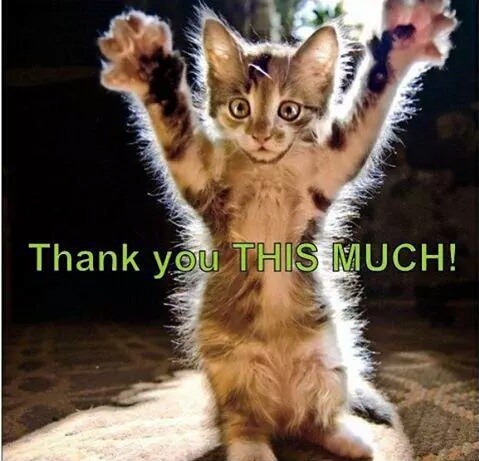 REMEMBER…..YOUR DONATION IS TAX DEDUCTIBLEPLATINUM  -  $1,000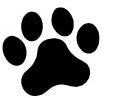 DIAMOND - $500 GOLD  -  $250SILVER - $100 BRONZE  -  $50SPONSOR LEVELS
Being a sponsor is a great way to show your support for the animals. 
You can sponsor your business, you, your family member or friend.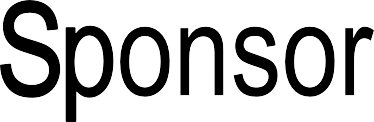 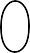 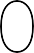 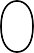 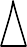 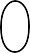 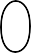 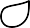 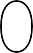 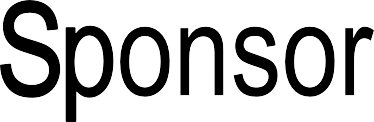 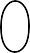 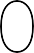 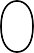 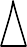 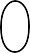 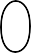 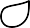 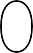 YES!                We want to support the animals by becoming a Cause for Paws Cares sponsor at the following level:Please check desired sponsorship Level:PLATINUM SPONSOR—MINIMUM OF $1000DIAMOND SPONSOR—$500GOLD SPONSOR—$250SILVER SPONSOR—$100BRONZE SPONSOR—$50We are a federally recognized animal advocate (501(c)(3) Animal Charity, ID 47-1824249) classification, (non profit) please makeCheck or Money Order Payable to “Cause for Paws Cares”and mail to “Connie Carter at 12100 Rustic Hill Drive, Bowie, MD 20715”.A receipt will be sent to you.CONTACT INFORMATION:SPONSOR NAME:   	PHONE #:   	EMAIL ADDRESS:    	      WEBSITE:   	 MAILING ADDRESS:Thank you for supporting the animalsWeb: causeforpawscares.org